CLASS IIENGLISH REVISION WORKSHEET                                                                                                Date 09.08.19Q1. Write the opposites of the following words:Above     X  ________________                    k) Many     X __________________Active     X  ________________                    l) Narrow   X __________________Good      X _________________                   m) New       X __________________Guest      X _________________                   n) Open      X __________________Heavy     X _________________                   o) Poor       X __________________Healthy   X ________________                    p) Pretty      X __________________Inside      X _________________                  q)  Hot        X __________________Last         X _________________                  r) Win         X __________________Large      X _________________                  s) Loud        X  __________________Laugh     X _________________                  t) Dark         X ___________________Q2. Make sentences: Everybody-_________________________________________________________Aunt - _____________________________________________________________Image - ____________________________________________________________Father- ____________________________________________________________Q3. Join the two words to make a new word: Dog + house = _________________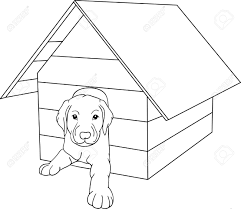 Sun + shine  =   _________________Pop + corn  =   _________________Every + where = ________________Some+ thing = __________________Camp+ fire   = __________________Black + board = _________________Q3. Answer the following: What does everyone think of the child?Ans. _________________________________________________________________b) Who is the child an image of? Ans. _________________________________________________________________   c) What is a pronoun?    Ans. ______________________________________________________________________________________________________________________________________d) Whom does the child want to look like? Ans. _________________________________________________________________Q4. Complete the following sentences: When we talk about one, we use the pronouns_______________________________.When we talk about more than one, we use the pronouns ________________________________.      The poet in the poem ‘Everybody Says’ wants to look like___________.The child is an image of _______________.Everybody says that the child looks likes her _____________Q5. Fill in the blanks with correct pronouns:a) Rahul has a cat.  __________ follows Rahul around the house. (He/It)b)  __________ love playing together. (We/Us)c) Geeta likes skipping.  _________ wakes up early every day. (He/She/It)d) _________ is a pretty flower. (He/She/It)e) _________ is my brother. (He/She/It)f) Riya is my sister. _________ plays badminton. (He/She/It)g) I live in India. __________ is a big country. (He/She/It)